Министерство образования Омской области Бюджетное профессиональное образовательное учреждение Омской области«Омский строительный колледж»рАБОЧАЯ ПРОГРАММа ПРОФЕССИОНАЛЬНОГО МОДУЛЯПМ. 04 Организация видов работ при эксплуатации и реконструкции строительных объектовпрограммы подготовки специалистов среднего звенапо специальности 08.02.01 Строительство и эксплуатация зданий и сооруженийбазовая подготовка2016 г.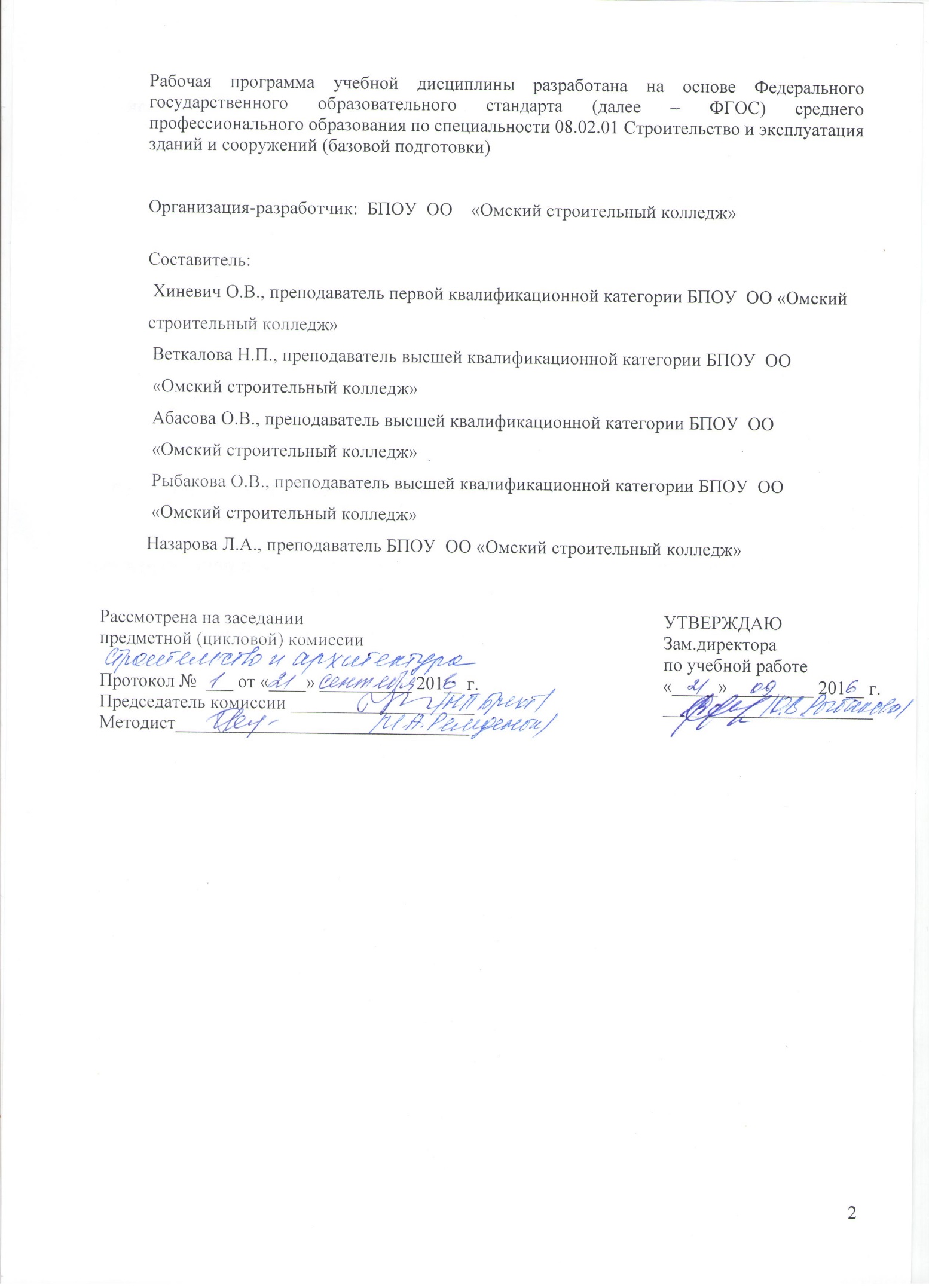 СОДЕРЖАНИЕ1. паспорт РАБОЧЕЙ ПРОГРАММЫ ПРОФЕССИОНАЛЬНОГО МОДУЛЯПМ.04 Организация видов работ при эксплуатации и реконструкции строительных объектов1.1. Область применения рабочей программыРабочая программа профессионального модуля является частью программы подготовки специалистов среднего звена в соответствии с ФГОС СПО по специальности 08.02.01 Строительство и эксплуатация зданий и сооружений (базовой подготовки) в части освоения вида деятельности (ВД): Организация видов работ при эксплуатации и реконструкции строительных объектов и соответствующих профессиональных компетенций (ПК):ПК 4.1. Принимать участие в диагностике технического состояния конструктивных элементов эксплуатируемых зданий;ПК 4.2. Организовывать работу по технической эксплуатации зданий и сооружений;ПК 4.3. Выполнять мероприятия по технической эксплуатации конструкций и инженерного оборудования зданий;ПК 4.4. Осуществлять мероприятия по оценке технического состояния и реконструкции зданий.Рабочая программа профессионального модуля составлена с учетом профессионального стандарта 16.011 Специалист по эксплуатации и обслуживанию многоквартирного дома (утв. приказом Министерства труда и социальной защиты РФ от 11 апреля 2014 № 238н).	Рабочая программа профессионального модуля может быть использована в дополнительном профессиональном образовании и профессиональной подготовке работников в области строительства при наличии среднего общего образования. Опыт работы не требуется.1.2. Цели и задачи модуля – требования к результатам освоения модуля:С целью овладения указанным видом профессиональной деятельности и соответствующими профессиональными компетенциями обучающийся в ходе освоения профессионального модуля должен:иметь практический опыт:- участия в диагностике технического состояния конструктивных элементов эксплуатируемых зданий и сооружений;- организации работ по технической эксплуатации зданий и сооружений в соответствии с нормативно-техническими документами; - выполнения мероприятий по технической эксплуатации конструкций и инженерного оборудования зданий и сооружений;- осуществления мероприятий по оценке технического состояния и реконструкции зданий и сооружений.уметь:- выявлять дефекты, возникающие в конструктивных элементах здания;- устанавливать маяки и проводить наблюдения за деформациями;- вести журналы наблюдений;- работать с геодезическими приборами и механическим инструментом;- определять сроки службы элементов здания;- применять инструментальные методы контроля эксплуатационных качеств     конструкций;- заполнять журналы и составлять акты по результатам осмотра;- заполнять паспорта готовности объектов к эксплуатации в зимних условиях;- устанавливать и устранять причины, вызывающие неисправности технического состояния конструктивных элементов и инженерного оборудования зданий;- составлять графики проведения ремонтных работ;- проводить гидравлические испытания систем инженерного оборудования;- проводить работы текущего и капитального ремонта;- выполнять обмерные работы;- оценивать техническое состояние конструкций зданий и конструктивных элементов;- оценивать техническое состояние инженерных и электрических сетей, инженерного и электросилового оборудования зданий;- выполнять чертежи усиления различных элементов здания;- читать схемы инженерных сетей и оборудования зданий;- применять теоретические знания исследовательской деятельности для решения конкретных практических задач; - готовить документы: письма, заявки, акты, дефектные ведомости, протоколы, докладные и служебные записки и другие документы), относящиеся к организации проведения, диспетчерского и аварийного обслуживания, технических осмотров и подготовке к сезонной эксплуатации, проведения и приемки работ по санитарному содержанию общего имущества и благоустройству придомовой территории; - пользоваться санитарными нормами и правилами при проведении постоянного анализа санитарного состояния, благоустройства общего имущества и придомовой территории  - использовать передовой отечественный и зарубежный опыт внедрения новых технологий и организации работ по санитарному содержанию, благоустройству общего имущества и придомовой территории многоквартирного дома.  - организация работы специальной комиссии для осмотра общего имущества;  - подготовка рекомендаций собственникам для выполнения текущего ремонта общего имущества согласно действующим нормативным документам- прием заявок от диспетчерской службы на устранение аварий управляющей организацией; - разработка регламента действий диспетчерских и аварийных служб, видов и сроков выполнения аварийно-восстановительных работ управляющей организацией; - проведение внеплановых осмотров общего имущества после стихийных бедствий; - ведение журнала осмотров общего имущества и паспорта готовности объектов к эксплуатации.знать:- аппаратуру и приборы, применяемые при обследовании зданий и сооружений;- конструктивные элементы зданий;- группы капитальности зданий, сроки службы элементов здания;- инструментальные методы контроля состояния конструктивных элементов эксплуатируемых зданий и сооружений;- методики оценки технического состояния элементов зданий и фасадных конструкций; - требования нормативной документации;- систему технического осмотра жилых зданий;- техническое обслуживание жилых домов;- организацию и планирование текущего ремонта;- организацию технического обслуживания зданий, планируемых на капитальный ремонт;- методику подготовки к сезонной эксплуатации зданий; - порядок приемки здания в эксплуатацию;- комплекс мероприятий по защите и увеличению эксплуатационных возможностей конструкций;- виды инженерных сетей и оборудования зданий;- электрические и слаботочные сети, электросиловое оборудование и грозозащиту зданий;- методику оценки состояния инженерного оборудования зданий;- средства автоматического регулирования и диспетчеризации инженерных систем;- параметры испытаний различных систем;- методы и виды обследования зданий и сооружений, применяемые приборы;- основные методы оценки технического состояния зданий;- основные способы усиления конструкций зданий;- объемно-планировочные и конструктивные решения реконструируемых зданий;- проектную, нормативную документацию по реконструкции зданий;- методики восстановления и реконструкции инженерных и электрических сетей, инженерного и электросилового оборудования зданий;- технология и организация работ по санитарному содержанию, благоустройству общего имущества и придомовой территории многоквартирного дома- законодательные акты, постановления, нормативно-технические документы всех уровней власти и местного самоуправления, регламентирующие проведение диспетчерского и аварийного обслуживания общего имущества многоквартирного дома.1.3. Количество часов на освоение рабочей программы профессионального модуля:всего –723 часа, в том числе:максимальной учебной нагрузки обучающегося –579 часов, включая:обязательной аудиторной учебной нагрузки обучающегося –386 часов;самостоятельной работы обучающегося –193 часа;учебной практики – 108 часов;          производственной практики –36 часов.2. результаты освоения ПРОФЕССИОНАЛЬНОГО МОДУЛЯ           Результатом освоения рабочей программы профессионального модуля Организация видов работ при эксплуатации и реконструкции строительных объектов является овладение обучающимися видом деятельности (ВД), в том числе профессиональными (ПК) и общими (ОК) компетенциями:3. СТРУКТУРА и содержание профессионального модуля3.1. Тематический план профессионального модуля  3.2. Содержание обучения по профессиональному модулю ПМ.04 Организация видов работ при эксплуатации и реконструкции строительных объектов4. условия реализации программы ПРОФЕССИОНАЛЬНОГО МОДУЛЯ4.1.  Требования к минимальному материально-техническому обеспечениюРеализация программы модуля предполагает наличие учебного кабинета «Эксплуатации зданий», «Реконструкции зданий», «Электротехники», «Инженерных сетей и оборудования территорий, зданий и стройплощадок эксплуатации зданий», «Безопасности жизнедеятельности и охраны труда» и лабораторий «Информационных технологий в профессиональной деятельности».Оборудование учебного кабинета и рабочих мест кабинета: «Эксплуатации зданий»:- комплект бланков технической документации;- комплект учебно-методической документации;- комплекс на базе интерактивной доски с комплектом демонстрационных материалов - приборы для контроля эксплуатационных свойств конструктивных элементов зданий сооружений и инженерных систем:- Толщиномер (кварц – 6; кварц – 15)-Ультразвуковой прибор для контроля качества бетона, кирпича, стеклопластика, УКБ – 1М- Сцинтилляционный гамма – плотномер СГП- Радиометр РУ - измеритель напряжений и трещин ИНТ-2М- Молоток Кашкарова- Прибор пистолетного типа ЦНИИСК, склерометром КМ- Крыльчатый анемометр ЭА – 2 М- Люксметр Ю – 16 -Термощуп ТМ- Электронный влагомер древесины ЭВД – 2- Термогигрометр ТГЦ – МГ4«Реконструкции зданий»- комплект бланков технической документации;- комплект учебно-методической документации;        - посадочные места по количеству обучающихся;        - рабочее место преподавателя;        - компьютер с лицензионным программным обеспечением;        - мультимедиа проектор;        - интерактивная доска. «Электротехники»- демонстрационный комплекс на базе интерактивной доски - учебные, лабораторные стенды «Электрические цепи и основы электроники» (настольные, ручные, минимодульные (ЭЦиОЭ -НРМ),  «Инженерных сетей и оборудования территорий, зданий и стройплощадок»- посадочные места по количеству обучающихся;- рабочее место преподавателя;- комплект учебно-наглядных пособий «Инженерные сети и оборудование территорий, зданий и стройплощадок»- компьютер с лицензионным программным обеспечением.- мультимедиа проектор- интерактивная доска. «Безопасности жизнедеятельности и охраны труда»приборы радиационной разведкиизмерители дозы приборы химической разведкикомплект индивидуальной медицинской защитысредства индивидуальной защитыОборудование лабораторий и рабочих мест лабораторий:1. Информационных технологий в профессиональной деятельности:компьютеры, принтер, сканер, модем (спутниковая система), проектор, плоттер, программное обеспечение общего и профессионального назначения, комплект учебно-методической документации.Реализация программы модуля предполагает обязательную учебную и производственную практику, которую проводят концентрировано.4.2. Информационное обеспечение обученияПеречень рекомендуемых учебных изданий, Интернет-ресурсов, дополнительной литературыОсновные источники:УчебникиСлавинский А.К. Электротехника с основами электроники: Учебное пособие / А. К. Славинский, И. С. Туревский. – М.: ИД "ФОРУМ"; М.: ООО "Научно-издательский центр ИНФРА-М", 2015. - 448 с. Рощина С.И. Техническая эксплуатация зданий и сооружений: учебное пособие/ С.И. Рощина, М.В. Лукин, М.С. Лисятников, Н.С.  Тимахова; под ред. / С.И. Рощиной - М.: КНОРУС, 2016.- 232 с.Юдина А.Ф. Реконструкция и техническая реставрация зданий и сооружений: учеб. Пособие для студ. учреждений сред. проф. образования/А.Ф. Юдина.- М.: Издательский центр «Академия»,2012. – 320с.Комков, В.А. Техническая эксплуатация зданий и сооружений : учебник для СПУЗ / В.А. Комков, С.И. Рощина, Н.С. Тимахова.- Допущ. Гос. комитетом РФ по стр . - М. : ИНФРА-М, 2017. - 288 с. Калинин, В.М. Оценка технического состояния зданий [Текст]: учебник для студентов ССУЗ / В.М. Калинин ; С.Д. Сокова.  - Допущ. Гос. комитетом РФ по строительству. - стереотип. - М. : ИНФРА-М, 2017. - 268 с.Калинин В.М. Обследование и испытание конструкций зданий и сооружений: Учебник/ В.М. Калинин, С.Д. Сокова, А.Н. Топилин. –М.: ИНФРА-М,2013. -  336с.Клиорина, Г. И. Инженерная подготовка городских территорий : учебник для СПО / Г. И. Клиорина, В. А. Осин, М. С. Шумилов. — 2-е изд., испр. и доп. — М.: Юрайт, 2017. — 269 с.Федоров, В.В. Реконструкция и реставрация зданий: учебник для уч-ся СПО / В.В. Федоров. - Допущ. Гос. комитетом РФ по строительству. - стереотип. - М. : ИНФРА-М, 2017. - 208 с.Нормативно-техническая документацияГОСТ 12.1.009-76 (99) ССБТ система стандартов безопасности труда «Электробезопасность. Термины и определения.»ГОСТ 12.1.030-81 (2001) ССБТ система стандартов безопасности труда «Заземление. Зануление»ГОСТ 12.1.035-81 (2001) ССБТ система стандартов безопасности труда «Электрооборудование для дуговой и контактной электросварки»СНиП 2.04.01-85* Внутренний водопровод и канализация зданий Правила и нормы технической эксплуатации жилищного фонда. Госкомитет РФ по строительству и жилищно-коммунальному комплексу. Элита, 2005 г.Положение о порядке оформления разрешений на переоборудование и перепланировку жилых и нежилых помещений в жилых домах. МДС 13-4.2000. М. 2000 г.ВСН 53-86 (р) Правила оценки физического износа жилых зданий.Положение об организации и проведении реконструкции, ремонта и технического обслуживания жилых зданий, объектов коммунального и социально-культурного назначения. ВСН 58-88 (р) Госкомархитектура ГОССТРОЙ РОССИЯ. М.  г.Правила приемки в эксплуатацию законченных капитальным ремонтом жилых зданий. ВСН 42-85(Р). М. 1985 г.Правила безопасности при проведении обследований жилых зданий для проектирования капитального ремонта. ВСН 48-86(Р). М. 1986 г.Реконструкция и капитальный ремонт жилых домов. ВСН 61-89(Р). М. 1989 г.Положение по техническому обследованию жилых зданий. ВСН 57-88(Р). М. 1988 г.Положение о проведении планово-предупредительного ремонта производственны зданий и сооружений. МДС 13-14.2000. М. 2000 г.СНиП 41-01-2003 Отопление, вентиляция и кондиционирование СНиП 3.05.01-85 Внутренние санитарно-технические системыСНиП 112.04-2002 ч. II «Безопасность труда в строительстве»Дополнительные источники:Учебники и учебные пособия:Бухаркин Е. Н. Инженерные сети, оборудование зданий и сооружений: учебник/ Е. Н. Бухаркин, К. С. Орлов, О. Р. Самусь и др.; под ред. Ю. П. Соснина -3-е изд., М.: Высшая школа, 2009.-415с.Зайцев В.Е. Электротехника. Электроснабжение, электротехнология и электрооборудование строительных площадок/ В.Е. Зайцев, Т.А. Нестерова -М.; АСАДЕМА, 2010г.-128с.Реконструкция зданий и сооружений. Под ред. А.Л.Шагина. - М.: Высшая школа. 1991Евдокимов Ф.С.  Общая электротехника, М.; Высшая школа, 2008г.Кедров B.C., Ловцов Е.Н. Санитарно-техническое оборудование зданий. - М.: Стройиздат, 1995. - 176 с.Нотенко С.Н., Ройтман А.Г., Сокова Е.Я. и др. Техническая эксплуатация жилых зданий.- М.: Высшая школа, 2009 г.Феофанов Ю. А., Жуховицкий А. В.Современные трубы и изделия для ремонта и строительства инженерных сетей: учеб. пособие / СПбГАСУ. - СПб., 2006.Федоров В.В. Ремонт и реставрация зданий М.: ИНФРА, 2003 г.Порывай Г.А. Техническая эксплуатация зданий. – М. Стройиздат. 1990 г. Шумилов М.С. Техническая эксплуатация жилищного фонда. – М. 2003 г, Госкомитет РФ по жилищной и строитекльной политике, ГУП Академия коммунального хозяйства им. К.Д. ПамфиловаБойко М.Д. Техническая эксплуатация зданий  и сооружений. Альбом чертежей по технической эксплуатации зданий. Л. Стройиздат, 1993 г.Коломец А.В., Ариевич Э.М. Эксплуатация жилых зданий. Справочное пособие. М. Стройиздат, 1985 г.Смоленская н.Г., Дудышкина Л.А. и др. Современные методы обследования зданий. М. Стройиздат, 1982 г.Морозова Н.Ю., Николаевская И.А., Горлопанова Л.А. Инженерные сети и оборудование территорий, зданий и стройплощадок. Учебник для ссузов, Academia, 2008 Федоров В.В. Ремонт и реставрация зданий М ИНФРА 2003 г.Порывай Г.А. Техническая эксплуатация зданий. – М. Стройиздат. 1990 г. Шумилов М.С. Техническая эксплуатация жилищного фонда. – М. 2003 г, Госкомитет РФ по жилищной и строитекльной политике, ГУП Академия коммунального хозяйства им. К.Д. ПамфиловаБойко М.Д. Техническая эксплуатация зданий  и сооружений. Альбом чертежей по технической эксплуатации зданий. Л. Стройиздат, 1993 г.Коломец А.В., Ариевич Э.М. Эксплуатация жилых зданий. Справочное пособие. М. Стройиздат, 1985 г.Смоленская н.Г., Дудышкина Л.А. и др. Современные методы обследования зданий. М. Стройиздат, 1982 г.Вольфсон В. Л., Ильяшенко В. А., Комисарчик Р. Г. «Реконструкция и капитальный ремонт жилых и общественных зданий» Справочник. М.: Стройиздат. 1999 г.Калинин А.А. «Обследование, расчет и усиление зданий и сооружений» изд. АВС. М. 2002 г.Методическое пособие по содержания и ремонту жилищного фонда. МДК 2-04-.2004. М. 2004 гКочерженко В.В., Лебедев В.М. Технология реконструкции зданий и сооружений: Учебное пособие. – М.: Издательство Ассоциации строительных вузов, 2007. – 224с.  Федоров В.В., Федорова Н.Н., Сухарев Ю.В. Реконструкция зданий, сооружений и городской застройки: учеб. Пособие. – М.: ИНФРА-М, 2010. – 224сОтечественные журналы:1. «Наука и жизнь»2. «Энергосбережение и энергетика в Омской области»3. «Сантехника»4. «Водоснабжение и санитарная техника»5. «Стройка»6. «Энергосбережение»7. «Новости теплоснабжения»8. «Прораб»9. «Мир строительства и недвижимости»10 «Строительство. Новые технологии, новое оборудование»11. Охрана труда и техника безопасности в строительстве4.3. Общие требования к организации образовательного процессаОбязательным условием в рамках профессионального модуля «Организация видов работ при эксплуатации и реконструкции строительных объектов»является освоение программы производственной практики (по профилю специальности). 4.4. Кадровое обеспечение образовательного процессаТребования к квалификации педагогических (инженерно-педагогических) кадров, обеспечивающих обучение по междисциплинарному курсу (курсам): наличие высшего профессионального образования, соответствующего профилю модуля «Организация видов работ при эксплуатации и реконструкции строительных объектов» и специальности «Строительство и эксплуатация зданий и сооружений».Требования к квалификации педагогических кадров, осуществляющих руководство практикойИнженерно-педагогический состав: дипломированные специалисты – преподаватели междисциплинарных курсов, а также общепрофессиональных дисциплин: «Инженерные сети и оборудование территорий, зданий и стройплощадок».»; «Электротехника»; «Охраны труда»; «Информационные технологии в профессиональной деятельности».Опыт деятельности в организациях соответствующей профессиональной сферы является обязательным.5. Контроль и оценка результатов освоения профессионального модуля (вида профессиональной деятельности) Формы и методы контроля и оценки результатов обучения должны позволять проверять у обучающихся не только сформированность профессиональных компетенций, но и развитие общих компетенций и обеспечивающих их умений.1. ПАСПОРТ рАБОЧЕЙ ПРОГРАММЫ ПРОФЕССИОНАЛЬНОГО МОДУЛЯстр.        42. результаты освоения ПРОФЕССИОНАЛЬНОГО МОДУЛЯ        83. СТРУКТУРА и содержание профессионального модуля        94. условия реализации РАБОЧЕЙ программы ПРОФЕССИОНАЛЬНОГО МОДУЛЯ       245. Контроль и оценка результатов освоения профессионального модуля (вида деятельности)        29КодНаименование результата обученияПК 4.1.Принимать участие в диагностике технического состояния конструктивных элементов эксплуатируемых зданий;ПК 4.2.Организовывать работу по технической эксплуатации зданий и сооружений ПК 4.3.Выполнять мероприятия по технической эксплуатации конструкций и инженерного оборудования зданий;ПК 4.4.Осуществлять мероприятия по оценке технического состояния и реконструкции зданий.ОК 1.Понимать сущность и социальную значимость своей будущей профессии, проявлять к ней устойчивый интересОК 2.Организовывать собственную деятельность, выбирать типовые методы и способы выполнения профессиональных задач, оценивать их эффективность и качествоОК 3.Принимать решения в стандартных и нестандартных ситуациях и нести за них ответственность.ОК 4.Осуществлять поиск и использование информации, необходимой для эффективного выполнения профессиональных задач, профессионального и личностного развитияОК 5.Использовать информационно-коммуникационные технологии в профессиональной деятельности.ОК 6.Работать в коллективе и в команде, эффективно общаться с коллегами, руководством, потребителями.ОК 7.Брать на себя ответственность за работу членов команды (подчиненных), за результат выполнения заданий.ОК 8.Самостоятельно определять задачи профессионального и личностного развития, заниматься самообразованием, осознанно планировать повышение квалификации.ОК 9.Ориентироваться в условиях частой смены технологий в профессиональной деятельностиКодпрофессиональных компетенцийНаименования разделов профессионального модуляВсего часовОбъем времени, отведенный на освоение междисциплинарного курса (курсов)Объем времени, отведенный на освоение междисциплинарного курса (курсов)Объем времени, отведенный на освоение междисциплинарного курса (курсов)Объем времени, отведенный на освоение междисциплинарного курса (курсов)Объем времени, отведенный на освоение междисциплинарного курса (курсов)Практика Практика Кодпрофессиональных компетенцийНаименования разделов профессионального модуляВсего часовОбязательная аудиторная учебная нагрузка обучающегосяОбязательная аудиторная учебная нагрузка обучающегосяОбязательная аудиторная учебная нагрузка обучающегосяСамостоятельная работа обучающегосяСамостоятельная работа обучающегосяУчебная,часовПроизводственная(по профилю специальности),**часовКодпрофессиональных компетенцийНаименования разделов профессионального модуляВсего часовВсего,часовв т.ч. лабораторные работы и практические занятия,часовв т.ч., курсовая работа (проект),часовВсего,часовв т.ч., курсовая работа (проект),часовУчебная,часовПроизводственная(по профилю специальности),**часов12345678910ПК 4.2,4.3МДК 04.01 Эксплуатация зданий354236130-118-ПК 4.1, 4.4МДК 04.02.   Реконструкция зданий22515068207510-Учебная практика108108Производственная практика, (по профилю специальности), часов 3636Всего:Всего:723386198201931010836Наименование разделов профессионального модуля (ПМ), междисциплинарных курсов (МДК) и темСодержание учебного материала, лабораторные работы и практические занятия, самостоятельная работа обучающихся, курсовая работ (проект)Содержание учебного материала, лабораторные работы и практические занятия, самостоятельная работа обучающихся, курсовая работ (проект)Объем часовУровень освоения12234МДК 04.01.Эксплуатация зданий 236Тема 1.1. Техническая эксплуатация зданий и сооруженийСодержаниеСодержание178Тема 1.1. Техническая эксплуатация зданий и сооружений1Жилищная политика новых форм собственности.Введение. Новая жилищная политика. Основные принципы федеральной жилищной политики. Новые формы собственности - создание товариществ собственников жилья, кондоминиумов. Решение правительственных органов в части строительства и эксплуатации жилых и общественных зданий, документы по новому жилищному строительству, эксплуатации и приватизации жилищного фонда.582Тема 1.1. Техническая эксплуатация зданий и сооружений1Жилищная политика новых форм собственности.Введение. Новая жилищная политика. Основные принципы федеральной жилищной политики. Новые формы собственности - создание товариществ собственников жилья, кондоминиумов. Решение правительственных органов в части строительства и эксплуатации жилых и общественных зданий, документы по новому жилищному строительству, эксплуатации и приватизации жилищного фонда.5821Тема 1.1. Техническая эксплуатация зданий и сооружений2Типовые структуры эксплуатационных организаций.Централизованное и децентрализованное управление коллективами. Непосредственная, линейная, функциональная и линейно-функциональная структура управления. Права и обязанности инженерно-технических работников и другого эксплуатационного персонала.Аварийные и диспетчерские службы в системе технической эксплуатации зданий. Зависимость количества отказов инженерных систем и оборудования зданий от их сложности. Расчет числа рабочих в диспетчерских и аварийных службах.22Тема 1.1. Техническая эксплуатация зданий и сооружений3  Организация работ по технической эксплуатации зданийСистема технического обслуживания, система ремонтов, санитарное содержание.  2                                                                                                                                                                                                                                                                                                                                                                                                                                                                                                                                                                                                                                                                                                                                                                                                                                                                                                                                                                                                                                                                                                                                                                                                                                                                                                              2Тема 1.1. Техническая эксплуатация зданий и сооружений4Параметры, характеризующие техническое состояние здания.Влияние макро и микроструктуры материала элементов зданий на их износ. Факторы, вызывающие износ здания: технологические, функциональные, воздействия окружающей среды. Методы определения физического износа.Моральный износ 1 и 2 форм.22Тема 1.1. Техническая эксплуатация зданий и сооружений5Теоретическое обоснование методов технической эксплуатации зданий. Эксплуатационные требования к зданиям.  Срок службы элементов здания, как случайная величина. Средний срок службы. Отклонения конкретного значения срока службы от среднего своего значения. Наиболее целесообразные сроки производства ремонтов. Основные эксплуатационные требования к новым и отремонтированным зданиям, инструментальные методы контроля эксплуатационных качеств. Приемка в эксплуатацию новых,  капитально отремонтированных зданий. Приемные комиссии, их состав и работа.Методика определения среднего срока службы элементов здания.22Тема 1.1. Техническая эксплуатация зданий и сооружений6Оптимальный срок службы зданий.Влияние первоначальной стоимости здания на оптимальный срок службы и эксплуатационные качества.Стоимость эксплуатации и её влияние на оптимальный срок службы.Группы капитальности зданий. Срок службы здания и его элементов в зависимости от группы капитальности.22Тема 1.1. Техническая эксплуатация зданий и сооружений7Зависимость износа инженерных систем и конструкций от уровня эксплуатации зданий.Нормативный и преждевременный износ элементов зданий. Зависимость межремонтных сроков от уровня организации технической эксплуатации. Мероприятия по увеличению межремонтных сроков.22Тема 1.1. Техническая эксплуатация зданий и сооружений8Система планово-предупредительных ремонтов.Совокупность мероприятий системы планово-предупредительных ремонтов и технического обслуживания элементов здания.Порядок назначения домов на капитальный ремонт. Подготовка и анализ технической документации для капитального ремонта.Планирование текущего ремонта.22Тема 1.1. Техническая эксплуатация зданий и сооружений9Порядок приемки в эксплуатацию новых, капитально отремонтированных и модернизированных зданий.Основные требования к приемке в эксплуатацию новых зданий и сооружений и после их капитального ремонта. Приемочные комиссии, их состав и работа.Контроль, права и обязанности инженерно – технических работников эксплуатационных организаций за выполнением технических правил и проекта производства работ.22Тема 1.1. Техническая эксплуатация зданий и сооружений10Комплекс работ по содержанию и техническому обслуживанию зданий и сооружений.Облуживание зданий. Виды, состав и периодичность осмотров конструктивных элементов и инженерного оборудования зданий. Управление выполнением ремонтных работ. Санитарно-технические, пожарные требования и нормы по содержанию зданий. Комплекс работ по контролю и учету технического состояния конструкций, инженерных систем и оборудования зданий. Создание нормативных условий их функционирования.22Тема 1.1. Техническая эксплуатация зданий и сооружений11Аппаратура, приборы и методы контроля состояния и эксплуатационных  свойств материалов и конструкций. Инструментальные методы контроля эксплуатационных качеств материалов и конструкций (механические, электрические, геодезические, оптические, ультразвуковые).  22Тема 1.1. Техническая эксплуатация зданий и сооружений12Методика оценки эксплуатационных характеристик элементов зданий.Определение параметров надежности строительных конструкций, инженерных систем, устройств; параметров микроклимата, освещенности и звукоизоляции помещений; параметров, характеризующих свойства материалов и конструкций.22Тема 1.1. Техническая эксплуатация зданий и сооружений13Техническое состояние и эксплуатационные характеристики оснований, фундаментов, подвальных помещений.Техническое состояние оснований, фундаментов, подвальных помещений. Влияние нарушения исправности покрытий и вертикальной планировки территорий на состояние оснований и подземных элементов зданий и сооружений.Причины, вызывающие неисправности и деформации оснований и фундаментов. Способы их предупреждения. Сроки проведения текущего и капитального ремонтов. Особенности эксплуатации подвальных помещений.22Тема 1.1. Техническая эксплуатация зданий и сооружений14Техническое состояние и эксплуатационные характеристики конструктивных элементов здания.Техническое состояние стен. Виды износа, повреждения и разрушения, причины, их вызывающие и методы предупреждения.Состояние конструкций перекрытия. Основные неисправности перекрытий, признаки их появления. Причины, вызывающие преждевременный износ перекрытий. Методы их определения.Состояние конструкций полов. Причины, вызывающие их преждевременный износ. Методы определения преждевременного износа.Состояние конструкций перегородок в зависимости от их материала и монтажных размеров. Причины, вызывающие преждевременный износ перегородок. Методы обнаружения, предупреждения и восстановления износа перегородок.Состояние крыш в зависимости от их конструкций и материала покрытия. Причины, вызывающие преждевременный износ элементов крыш. Влияние температурно-влажностного режима. Особенности эксплуатации чердачных и совмещенных крыш.Состояние конструкции лестниц. Причины, вызывающие их преждевременный износ.Эксплуатация лестничных клеток, обеспечение теплоизоляции лестничных помещений, их освещенности и вентиляции.Состояние конструкций окон, дверей и световых фонарей. Основные причины, вызывающий преждевременный износ оконных и дверных устройств, методы их обнаружения и предупреждения.Сроки проведения текущего и капитального ремонтов.Определение прогиба ж/б плит с помощью водяного нивелира. Сравнить, полученные результаты с нормативными величинами и дать оценку несущей способности.162Тема 1.1. Техническая эксплуатация зданий и сооружений15Техническое состояние и эксплуатационные характеристики фасада здания.Состояние фасада здания в зависимости от вида декоративной отделки и сложности архитектурного оформления.Взаимосвязь работы архитектурно-конструктивных элементов фасадов и стен зданий. Элементы фасадов зданий, неисправность которых влияет на эксплуатационные качества стен зданий. Виды неисправностей карнизов, эркеров, балконов, других элементов фасадов, причины, их вызывающие, методы определения неисправностей. Способы предупреждения преждевременного износа элементов фасада. Сроки проведения текущего и капитального ремонтов.22Тема 1.1. Техническая эксплуатация зданий и сооружений16Защита зданий от преждевременного износа.Коррозия материала конструкций. Коррозия металлов: химическая, электрохимическая и почвенная. Коррозия каменных и бетонных конструкций и факторы, ее вызывающие. Методы защиты металлических конструкций от коррозии. Методы защиты каменных и бетонных конструкций от преждевременного износа. Разрушение и гниение деревянных конструкций и методы их защиты.22Тема 1.1. Техническая эксплуатация зданий и сооружений17Оценка технического состояния систем горячего и холодного водоснабжения.Методика оценки состояния инженерного оборудования и комплекс мероприятий по защите системы водоснабжения и увеличению её эксплуатационной возможности. Электромагнитные расходомеры. Установка водомеров.Эксплуатация установок для подкачки воды и водонапорных баков. Мероприятия по наладке санитарно-технической арматуры и приборов, сроки их проведения. Оборудование для учета расхода воды.Основные неисправности в системах водопровода. Методы их обнаружения. Дистанционный метод определения утечек воды. Причины, вызывающие неисправности элементов водопроводных систем, методы их предупреждения и устранения.Применение приборов учета и регулировки расхода горячей воды. Влияние температуры воды на износ трубопроводов. Сроки выполнения основных мероприятий.Сроки проведения текущего и капитального ремонтов систем водоснабжения.22Тема 1.1. Техническая эксплуатация зданий и сооружений18Оценка технического состояния систем водоотведения и мусороудаления.Методика оценки технического состояния систем водоотведения и мусороудаления. Мероприятия по их эксплуатации.Основные неисправности, возникающие при эксплуатации систем водо - и мусороудаления. Причины их вызывающие.Сроки проведения текущего и капитального ремонта систем водоотведения и мусороудаления.22Тема 1.1. Техническая эксплуатация зданий и сооружений19Оценка технического состояния систем отопления. Методика оценки технического состояния систем отопления. Мероприятия по эксплуатации систем центрального отопления. Мероприятия по энергосбережению в ЖКХ, Приборы учета тепла. Пуск и регулировка систем топления. Установка терморегуляторов на радиаторы. Основные неисправности отопительных систем, методы их обнаружения. Причины, вызывающие неисправности систем отопления, методы их предупреждения и устранения.22Тема 1.1. Техническая эксплуатация зданий и сооружений20Оценка технического состояния системы вентиляции.Методика оценки технического состояния дымоходов, газоходов, вентиляционных каналов. Периодичность, осмотрев и очистки дымоходов, газоходов, вентиляционных каналов.Новая система вентиляции. Неисправности, возникающие в процессе эксплуатации системы вентиляции, их причины. Комплекс мероприятий по их устранению.22Тема 1.1. Техническая эксплуатация зданий и сооружений21Подготовка зданий к зимнему и весенне-летнему периодам эксплуатации.Особенности работы элементов зданий в зимний и весенне-летний периоды. Составление планов подготовки зданий к сезонной эксплуатации.Подготовка отопительных систем и источников теплоснабжения. Утепление зданий. Обеспечение температурно-влажного режима чердачных помещений. Методика расчета площади вентиляционных устройств чердачных помещений. Подготовка к сезонной эксплуатации конструктивных элементов и инженерного оборудования зданий.22Тема 1.1. Техническая эксплуатация зданий и сооружений22Особенности эксплуатации общественных зданий. Мероприятия по эксплуатации зданий: административных, культурно- просветительных, научных, учебно-воспитательных, лечебно-оздоровительных, коммунальных и торговых.22Тема 1.1. Техническая эксплуатация зданий и сооруженийПрактические работыПрактические работы602-3Тема 1.1. Техническая эксплуатация зданий и сооружений1Расчет основных характеристик диспетчерских служб.602-3Тема 1.1. Техническая эксплуатация зданий и сооружений2Оформление документации по результатам общего осмотра602-33Определение износа конструктивных элементов здания602-34Определение среднего срока службы элементов здания и его межремонтный срок602-35Система планово-предупредительных ремонтов602-36Порядок приемки в эксплуатацию новых, капитально отремонтированных и модернизированных зданий602-37Аппаратура, приборы и методы контроля состояния и эксплуатационных свойств материалов и конструкций602-38Методика оценки технического состояния оснований, фундаментов, подвальных помещений.  602-39Методика оценки технического состояния стен602-310Методика оценки состояния конструкций перекрытия602-311Методика оценки состояния конструкций лестниц602-312Методика оценки состояния крыши в зависимости от их конструкции и материала602-313Методика оценки состояния конструкций окон, дверей, световых фонарей602-314Определение температуры на поверхности стены602-315Определение деформации стен602-316Определение прогиба в плите перекрытия602-317Определение физического износа окон и дверей602-318Оценка технического состояния и эксплуатационных характеристик состояния фасадов здания2-319Расчет физического износа здания в целом2-320Определение степени загнивания конструкций2-321Определение коррозии металлических конструкций2-322Оценка технического состояния и эксплуатационных характеристик систем водоснабжения2-323Изучение методов наладки систем горячего водоснабжения2-324Оценка технического состояния и эксплуатационных характеристик систем отопления2-325Определение температуры и влажности воздуха в помещении2-326Неисправности, возникающие в процессе эксплуатации системы вентиляции, их причины.2-327Расчет требуемой площади вентиляционных отверстий чердачных помещений2-328Особенности эксплуатации общественных зданий2-329Составление дефектной ведомости помещений2-330Оформление актов при эксплуатации зданий2-3 Самостоятельная работа студентов Систематическая проработка конспектов занятий, учебной и нормативно-технической литературы. Оформление практических работ, отчетов и подготовка к их защите. Темы самостоятельной работы:Расчет физического износа и примерный состав ремонтных работ.Особенности эксплуатации общественных зданийСнижение шумов и повышение звукоизоляции в помещенииГосударственный контроль за технической эксплуатацией жилищного фондаОтказы несущих и ограждающих конструкцийОсобенности исчисления объемов при ремонтно-строительных работахОсновные требования, предъявляемые к образцовому микрорайону, дому, при домовой территорииСоциально-бытовое благоустройство жилых территорийТехническая эксплуатация систем газоснабженияТехническая эксплуатация мусоропровода Техническая эксплуатация лифтовТехническая эксплуатация электрооборудования, радиосетей и телеантеннМероприятия по защите систем водоснабжения и увеличению её эксплуатационной надежностиВлияние температуры воды на износ трубопроводаПодготовка презентаций по темам: Аппаратура, приборы и методы контроля состояния и эксплуатационных свойств материалов и конструкций. Оценка технического состояния систем отопления. Оценка технического состояния системы вентиляции. Оценка технического состояния систем водоотведения и мусороудаления. Самостоятельная работа студентов Систематическая проработка конспектов занятий, учебной и нормативно-технической литературы. Оформление практических работ, отчетов и подготовка к их защите. Темы самостоятельной работы:Расчет физического износа и примерный состав ремонтных работ.Особенности эксплуатации общественных зданийСнижение шумов и повышение звукоизоляции в помещенииГосударственный контроль за технической эксплуатацией жилищного фондаОтказы несущих и ограждающих конструкцийОсобенности исчисления объемов при ремонтно-строительных работахОсновные требования, предъявляемые к образцовому микрорайону, дому, при домовой территорииСоциально-бытовое благоустройство жилых территорийТехническая эксплуатация систем газоснабженияТехническая эксплуатация мусоропровода Техническая эксплуатация лифтовТехническая эксплуатация электрооборудования, радиосетей и телеантеннМероприятия по защите систем водоснабжения и увеличению её эксплуатационной надежностиВлияние температуры воды на износ трубопроводаПодготовка презентаций по темам: Аппаратура, приборы и методы контроля состояния и эксплуатационных свойств материалов и конструкций. Оценка технического состояния систем отопления. Оценка технического состояния системы вентиляции. Оценка технического состояния систем водоотведения и мусороудаления.60Тема 1.2 Инженерные сети и оборудование зданий и сооруженийСодержаниеСодержание68Тема 1.2 Инженерные сети и оборудование зданий и сооружений1Инженерная инфраструктура поселений, основные понятия. Инженерные сети, их виды и классификация. Нормативные расстояния между инженерными коммуникациями. Принципы размещения инженерных сетей. Способы прокладки: наземная прокладка и подземная прокладка коммуникаций: бесканальная и канальная.26         2Тема 1.2 Инженерные сети и оборудование зданий и сооружений2Водоснабжение зданий. Системы и схемы холодного водоснабжения, устройство, оборудование, арматура водопроводной сети. Устройство вводов в здание, водомерные узлы. Системы и схемы горячего водоснабжения зданий, их  устройство26         2Тема 1.2 Инженерные сети и оборудование зданий и сооружений3Водоотведение зданий. Система бытовой канализации, основные элементы, оборудование, устройство выпусков, дворовая канализационная сеть. Водостоки зданий, схемы водостоков, устройство организованных наружных и внутренних водостоков262Тема 1.2 Инженерные сети и оборудование зданий и сооружений4Мусороудаление зданий. Сплавная система удаления мусора, мусоропроводы в жилых и общественных зданиях, пылеудаление в зданиях.262Тема 1.2 Инженерные сети и оборудование зданий и сооружений5Отопление зданий. Отопительный сезон. Системы отопления зданий, теплоносители систем отопления.  Водяное, паровое, воздушное, панельно-лучистое отопление, область применения, устройство, принцип действия. Выбор системы отопления для зданий различного назначения. Оборудование, арматура и приборы систем отопления. выбор отопительных приборов.262Тема 1.2 Инженерные сети и оборудование зданий и сооружений6Вентиляция и кондиционирование воздуха помещений. Системы вентиляции, их классификация. Устройство естественной, механической приточной и вытяжной, местной и общеобменной вентиляции. Оборудование систем вентиляции: воздуховоды, дефлекторы, фильтры, калориферы. Вентиляционные камеры, их назначение и размещение. Основные понятия о кондиционировании воздуха. Системы кондиционирования, их классификация.262Тема 1.2 Инженерные сети и оборудование зданий и сооружений7Газоснабжение зданий. Внутренние газопроводы, оборудование, приборы и арматура, схемы разводки внутридомовых газовых сетей. Вводы газопроводов в здание.262Тема 1.2 Инженерные сети и оборудование зданий и сооруженийПрактические работыПрактические работы202Тема 1.2 Инженерные сети и оборудование зданий и сооружений1Условные обозначения инженерных сетей на планах и схемах202Тема 1.2 Инженерные сети и оборудование зданий и сооружений2Объёмно - планировочные решения и оборудование санитарно – технических помещений.202Тема 1.2 Инженерные сети и оборудование зданий и сооружений3Схемы  внутреннего водопровода.202Тема 1.2 Инженерные сети и оборудование зданий и сооружений4Схемы внутренней канализации.202Тема 1.2 Инженерные сети и оборудование зданий и сооружений5Схемы  отопления зданий.	202Тема 1.2 Инженерные сети и оборудование зданий и сооружений6Схем вентиляции зданий.202Тема 1.2 Инженерные сети и оборудование зданий и сооружений7Схем газоснабжения зданий.202Тема 1.2 Инженерные сети и оборудование зданий и сооруженийСамостоятельная работа студентов Систематическая проработка конспектов занятий, учебной и нормативно-технической литературы. Темы самостоятельной работы:Расчет арматуры внутреннего водопровода, канализации. Проработка схемы мусороудаления. Правила пожарной безопасности при отоплении жилых зданий.Способы устранений повреждений в инженерном оборудовании жилых зданийАвтоматизация и диспетчеризация управление инженерным оборудованием жилых зданийАвтоматические системы противопожарной защита жилых зданий повышенной этажностиВодоподогреватели в системах горячего водоснабжения.Пожарные водопроводы зданий.  Мультисплитсистемы кондиционирования воздуха.Электрическое и газовое отопление.Местные установки для перекачки и очистки сточных вод.Современные виды нагревательных приборовПодготовка презентаций по темам: отопление и вентиляция зданий различного  назначения22Тема 1.3 Электроснабжение зданий и сооруженийСодержаниеСодержание48Тема 1.3 Электроснабжение зданий и сооружений1Устройство и принцип действия однофазного трансформатора. Коэффициент полезного действия.    161-2Тема 1.3 Электроснабжение зданий и сооружений2Режимы работы трансформаторов. Специальные типы трансформаторов: трёхфазный, сварочный, измерительные тока и напряжения,  автотрансформаторы.    161-2Тема 1.3 Электроснабжение зданий и сооружений3Принцип действия и устройство трёхфазного асинхронного двигателя. Скольжение.    161-2Тема 1.3 Электроснабжение зданий и сооружений4Устройство машины постоянного тока. Принцип работы генератора и двигателя постоянного тока. Классификация машин постоянного тока по способу возбуждения,    161-2Тема 1.3 Электроснабжение зданий и сооружений5Понятие об электроприводе. Выбор электродвигателя по механическим  характеристикам. Аппаратура управления электроустановками    161-2Тема 1.3 Электроснабжение зданий и сооружений6Передача и распределение электроэнергии. Потребители электроэнергии. Схемы электрических сетей. Трансформаторные подстанции.    161-2Тема 1.3 Электроснабжение зданий и сооружений7Провода и кабели, инвентарные электротехнические устройства. Выбор сечения проводов по допустимому нагреву и допустимой потере напряжения.    161-2Тема 1.3 Электроснабжение зданий и сооружений8Источники света и осветительная арматура. Нормы освещенности и упрощенные способы расчета осветительных установок.    161-2Практические занятияПрактические занятияПрактические занятия162-31Испытание однофазного двухобмоточного трансформатораИспытание однофазного двухобмоточного трансформатора162-32Снятие рабочих характеристик трёхфазного асинхронного электродвигателя с короткозамкнутым ротором.Снятие рабочих характеристик трёхфазного асинхронного электродвигателя с короткозамкнутым ротором.162-33Двигатели постоянного тока.Двигатели постоянного тока.162-34Подбор аппаратуры для электропривода и проверка расчетных параметров.Подбор аппаратуры для электропривода и проверка расчетных параметров.162-35Расчет сечения и выбор проводов  по нагреву и допустимой потере напряжения.Расчет сечения и выбор проводов  по нагреву и допустимой потере напряжения.162-36Расчет нагрузки потребителей строительной площадки.Расчет нагрузки потребителей строительной площадки.162-37Электропрогрев бетона, методы электротермообработки.                                Электропрогрев грунта, электродный метод. Техника безопасности при электропрогреве.Электропрогрев бетона, методы электротермообработки.                                Электропрогрев грунта, электродный метод. Техника безопасности при электропрогреве.162-3Самостоятельная работа обучающихсяСистематическая проработка конспектов занятий, учебной и специальной технической литературы (по вопросам к параграфам, главам учебных пособий, составленным преподавателем).Подготовка к  практическим работам с использованием методических рекомендаций преподавателя, оформление  лабораторно-практических работ, отчетов и подготовка к их защитетематика внеаудиторной самостоятельной работы (опорные конспекты, презентации, доклады, сравнительные таблицы) Правила пожарной безопасности при пользовании электроосвещением и электронагревательными приборами Схемы электроснабжения, трансформаторные подстанции, воздушные и кабельные вводы в здание. Внутренние электрические сети.Электробезопасность. Действие тока на организм человека. Классификация работ по степени электробезопасности.Самостоятельная работа обучающихсяСистематическая проработка конспектов занятий, учебной и специальной технической литературы (по вопросам к параграфам, главам учебных пособий, составленным преподавателем).Подготовка к  практическим работам с использованием методических рекомендаций преподавателя, оформление  лабораторно-практических работ, отчетов и подготовка к их защитетематика внеаудиторной самостоятельной работы (опорные конспекты, презентации, доклады, сравнительные таблицы) Правила пожарной безопасности при пользовании электроосвещением и электронагревательными приборами Схемы электроснабжения, трансформаторные подстанции, воздушные и кабельные вводы в здание. Внутренние электрические сети.Электробезопасность. Действие тока на организм человека. Классификация работ по степени электробезопасности.16Тема 1.4  Благоустройство             Содержание                                                               Содержание                                                               Содержание                                                        601-2Тема 1.4  Благоустройство             Содержание                                                               Содержание                                                               Содержание                                                  61-2Тема 1.4  Благоустройство1Генеральный план – основной документ, определяющий перспективы развития города.Генеральный план – основной документ, определяющий перспективы развития города.21-2Тема 1.4  Благоустройство2Размещение сетей обслуживания в городеРазмещение сетей обслуживания в городе21-2Тема 1.4  Благоустройство3Жилые районы города. Планировочные приемы застройки.Жилые районы города. Планировочные приемы застройки.21-2Тема 1.4  БлагоустройствоПрактические занятияПрактические занятияПрактические занятия     342-3Тема 1.4  Благоустройство1Транспортное обслуживание территории жилой застройкиТранспортное обслуживание территории жилой застройки22-3Тема 1.4  Благоустройство2Инженерное благоустройство спортивных площадок сооруженийИнженерное благоустройство спортивных площадок сооружений22-3Тема 1.4  Благоустройство3Инженерное благоустройство при реконструкцииИнженерное благоустройство при реконструкции22-3Тема 1.4  Благоустройство4Подземные коммуникации городаПодземные коммуникации города22-3Тема 1.4  Благоустройство5Оценка состояния окружающей городской средыОценка состояния окружающей городской среды22-3Тема 1.4  Благоустройство6,7Схема размещения зданий в жилом кварталеСхема размещения зданий в жилом квартале42-3Тема 1.4  Благоустройство8,9Пожарные проезды, разворотные площадки и автостоянки для автомобилейПожарные проезды, разворотные площадки и автостоянки для автомобилей42-3Тема 1.4  Благоустройство10Малые архитектурные формы в жилых кварталах и микрорайонах Малые архитектурные формы в жилых кварталах и микрорайонах 22-3Тема 1.4  Благоустройство11,12Вертикальная планировка городских территорийВертикальная планировка городских территорий42-3Тема 1.4  Благоустройство13Система городских зеленых насажденийСистема городских зеленых насаждений22-3Тема 1.4  Благоустройство14,15Проектирование системы элементов озелененияПроектирование системы элементов озеленения42-3Тема 1.4  Благоустройство16Благоустройство и оборудование озелененных территорийБлагоустройство и оборудование озелененных территорий22-3Тема 1.4  Благоустройство17Санитарное благоустройство городских территорийСанитарное благоустройство городских территорий22-3Тема 1.4  БлагоустройствоСамостоятельная работа обучающихсяСистематическая проработка конспектов занятий, учебной и специальной технической литературы (по вопросам к параграфам, главам учебных пособий, составленным преподавателем).тематика внеаудиторной самостоятельной работы - выполнение чертежа транспортной сети;- разработка схем расположения коммуникаций;- анализ оценки благоустройства территории района города;- подготовка отчетов об экскурсиях;- выполнение презентаций.Самостоятельная работа обучающихсяСистематическая проработка конспектов занятий, учебной и специальной технической литературы (по вопросам к параграфам, главам учебных пособий, составленным преподавателем).тематика внеаудиторной самостоятельной работы - выполнение чертежа транспортной сети;- разработка схем расположения коммуникаций;- анализ оценки благоустройства территории района города;- подготовка отчетов об экскурсиях;- выполнение презентаций.20Учебная практика УП.04 Виды работ:Участие в организации работ по технической эксплуатации зданий и сооруженийОформление технической документации для проведения текущего и капитального ремонта Ознакомление с системами водоснабжения, водоотведения, отопления, вентиляцииОценка технического состояния инженерного оборудования- Ознакомление с приборами учетаУчебная практика УП.04 Виды работ:Участие в организации работ по технической эксплуатации зданий и сооруженийОформление технической документации для проведения текущего и капитального ремонта Ознакомление с системами водоснабжения, водоотведения, отопления, вентиляцииОценка технического состояния инженерного оборудования- Ознакомление с приборами учетаУчебная практика УП.04 Виды работ:Участие в организации работ по технической эксплуатации зданий и сооруженийОформление технической документации для проведения текущего и капитального ремонта Ознакомление с системами водоснабжения, водоотведения, отопления, вентиляцииОценка технического состояния инженерного оборудования- Ознакомление с приборами учетаУчебная практика УП.04 Виды работ:Участие в организации работ по технической эксплуатации зданий и сооруженийОформление технической документации для проведения текущего и капитального ремонта Ознакомление с системами водоснабжения, водоотведения, отопления, вентиляцииОценка технического состояния инженерного оборудования- Ознакомление с приборами учета108МДК 04.02.   Реконструкция зданий225Тема 2.1. Оценка технического состояния зданий и сооруженийСодержаниеСодержаниеСодержание135Тема 2.1. Оценка технического состояния зданий и сооружений1Введение.Цели и задачи оценки технического состояния зданий и сооружений.Методы технического обследованияВведение.Цели и задачи оценки технического состояния зданий и сооружений.Методы технического обследования362Тема 2.1. Оценка технического состояния зданий и сооружений2Эксплуатационные требования к зданиям и их элементам.   Основные параметры, определяющие безопасность и комфортные условия среды обитания. Основные требования к конструктивным элементам зданий и сооружений.                      Эксплуатационные требования к зданиям и их элементам.   Основные параметры, определяющие безопасность и комфортные условия среды обитания. Основные требования к конструктивным элементам зданий и сооружений.                      362Тема 2.1. Оценка технического состояния зданий и сооружений3Оценка технического состояния зданий и их конструктивных элементовСтарение и износ материалов конструкций. Разрушение материалов и конструкций. Дефекты зданий и конструкций и их последствия.Оценка технического состояния зданий и их конструктивных элементовСтарение и износ материалов конструкций. Разрушение материалов и конструкций. Дефекты зданий и конструкций и их последствия.362Тема 2.1. Оценка технического состояния зданий и сооружений4Способы оценки состояния конструкций                     Оценка состояния фундаментов. Оценка состояния наружных стен. Оценка состояния перекрытия. Оценка состояния крыш и кровель. Оценка состояния железобетонных элементов балконов, лоджий, козырьков и лестниц. Способы оценки состояния конструкций                     Оценка состояния фундаментов. Оценка состояния наружных стен. Оценка состояния перекрытия. Оценка состояния крыш и кровель. Оценка состояния железобетонных элементов балконов, лоджий, козырьков и лестниц. 362Тема 2.1. Оценка технического состояния зданий и сооружений5Методы обследования каменных конструкций. Виды повреждений каменных конструкцийМетоды обследования каменных конструкций. Виды повреждений каменных конструкций362Тема 2.1. Оценка технического состояния зданий и сооружений6Методы обследования и оценки состояния железобетонных конструкций, виды поврежденийМетоды обследования и оценки состояния железобетонных конструкций, виды повреждений362Тема 2.1. Оценка технического состояния зданий и сооружений7Методы обследования и оценки состояния  металлических конструкцийМетоды обследования и оценки состояния  металлических конструкций362Тема 2.1. Оценка технического состояния зданий и сооружений8Определение технического состояния деревянных конструкцийОпределение технического состояния деревянных конструкций362Тема 2.1. Оценка технического состояния зданий и сооружений9Техника безопасности при проведении обследованийТехника безопасности при проведении обследований362Тема 2.1. Оценка технического состояния зданий и сооружений10Заключение о техническом состоянии конструкций зданий и сооруженийТехническое заключение о состоянии здания (сооружения)Заключение о техническом состоянии конструкций зданий и сооруженийТехническое заключение о состоянии здания (сооружения)362Тема 2.1. Оценка технического состояния зданий и сооруженийПрактические работыПрактические работыПрактические работы342-3Тема 2.1. Оценка технического состояния зданий и сооружений1Определение состояния износа каменных стенОпределение состояния износа каменных стен342-3Тема 2.1. Оценка технического состояния зданий и сооружений2Определение состояния и износа основных конструктивных элементов зданияОпределение состояния и износа основных конструктивных элементов здания342-3Тема 2.1. Оценка технического состояния зданий и сооружений3Предварительное изучение характеристик объектаПредварительное изучение характеристик объекта342-3Тема 2.1. Оценка технического состояния зданий и сооружений4Составление технического задания и программы обследованияСоставление технического задания и программы обследования342-3Тема 2.1. Оценка технического состояния зданий и сооружений5Выполнение обмерных работВыполнение обмерных работ342-3Тема 2.1. Оценка технического состояния зданий и сооружений6Обследование наружных стенОбследование наружных стен342-3Тема 2.1. Оценка технического состояния зданий и сооружений7Обследование внутренних стен, перегородокОбследование внутренних стен, перегородок342-3Тема 2.1. Оценка технического состояния зданий и сооружений8Обследование крыш, лестниц, окон, дверей, полов, сан.узловОбследование крыш, лестниц, окон, дверей, полов, сан.узлов342-3Тема 2.1. Оценка технического состояния зданий и сооружений9Составление технического паспорта на зданиеСоставление технического паспорта на здание342-3Тема 2.1. Оценка технического состояния зданий и сооружений10Подсчет объемно-планировочных параметров по зданиюПодсчет объемно-планировочных параметров по зданию342-3Тема 2.1. Оценка технического состояния зданий и сооружений11Выполнение чертежейВыполнение чертежей342-3Тема 2.1. Оценка технического состояния зданий и сооружений12Составление технического заключенияСоставление технического заключения342-3Самостоятельная работа студентов: Систематическая проработка конспектов занятий, учебной и нормативно-технической литературы. Темы самостоятельной работы:Оценка физического износа с фотофиксацией, составление отчетов и подготовка к их защите. Применение ВСН 53-86 (р) Правила оценки физического износа жилых зданий.Самостоятельная работа студентов: Систематическая проработка конспектов занятий, учебной и нормативно-технической литературы. Темы самостоятельной работы:Оценка физического износа с фотофиксацией, составление отчетов и подготовка к их защите. Применение ВСН 53-86 (р) Правила оценки физического износа жилых зданий.35Курсовой проект по теме: Техническая эксплуатация объектов (гражданских зданий: жилых и общественных)- оценка физического износа несменяемых и сменяемых конструктивных элементов;- рекомендации по капитальным и текущим ремонтам зданийКурсовой проект по теме: Техническая эксплуатация объектов (гражданских зданий: жилых и общественных)- оценка физического износа несменяемых и сменяемых конструктивных элементов;- рекомендации по капитальным и текущим ремонтам зданийКурсовой проект по теме: Техническая эксплуатация объектов (гражданских зданий: жилых и общественных)- оценка физического износа несменяемых и сменяемых конструктивных элементов;- рекомендации по капитальным и текущим ремонтам зданийКурсовой проект по теме: Техническая эксплуатация объектов (гражданских зданий: жилых и общественных)- оценка физического износа несменяемых и сменяемых конструктивных элементов;- рекомендации по капитальным и текущим ремонтам зданий20Самостоятельная работа студентов  Определение процента физического и морального износа визуально и по срокам службы конструктивных элементовСамостоятельная работа студентов  Определение процента физического и морального износа визуально и по срокам службы конструктивных элементовСамостоятельная работа студентов  Определение процента физического и морального износа визуально и по срокам службы конструктивных элементовСамостоятельная работа студентов  Определение процента физического и морального износа визуально и по срокам службы конструктивных элементов10Тема 2.2.  Реконструкция зданий и сооружений.СодержаниеСодержаниеСодержание26Тема 2.2.  Реконструкция зданий и сооружений.1Основные положения переустройства зданий и сооруженийЗадачи реконструкции зданий и сооружений. Основные виды и методы реконструкции зданий и сооружений. Особенности производства работ при  реконструкции.Предварительная оценка возможности и целесообразности реконструкции Основные положения переустройства зданий и сооруженийЗадачи реконструкции зданий и сооружений. Основные виды и методы реконструкции зданий и сооружений. Особенности производства работ при  реконструкции.Предварительная оценка возможности и целесообразности реконструкции 2        2Тема 2.2.  Реконструкция зданий и сооружений.2Проектно-сметная документация на реконструкцию зданий  и сооружений: Разработка, состав и содержаниеРеконструкция производственных зданий.Цели и задачи: Реконструкция и техническое перевооружение промышленных предприятий;Долговечность и износ производственных зданий;Необходимость проведения реконструкции производственных зданий.Проектно-сметная документация на реконструкцию зданий  и сооружений: Разработка, состав и содержаниеРеконструкция производственных зданий.Цели и задачи: Реконструкция и техническое перевооружение промышленных предприятий;Долговечность и износ производственных зданий;Необходимость проведения реконструкции производственных зданий.2        2Тема 2.2.  Реконструкция зданий и сооружений.3Обследование состояния зданий и сооруженийВиды и состав работ по обследованию объекта реконструкции. Определение и оценка деформаций отдельных конструкций, прочности материала конструкций. Обследование оснований и фундаментов, стен и перекрытийОбследование состояния зданий и сооруженийВиды и состав работ по обследованию объекта реконструкции. Определение и оценка деформаций отдельных конструкций, прочности материала конструкций. Обследование оснований и фундаментов, стен и перекрытий2       2Тема 2.2.  Реконструкция зданий и сооружений.4Надстройка, пристройка и перемещения зданий.Надстройка зданий. Требования к основаниям и несущим конструкциям надстраиваемых зданий.Пристройка и встройка. Сопряжение пристраиваемых и существующих зданий.Подъем и передвижка здания.Надстройка, пристройка и перемещения зданий.Надстройка зданий. Требования к основаниям и несущим конструкциям надстраиваемых зданий.Пристройка и встройка. Сопряжение пристраиваемых и существующих зданий.Подъем и передвижка здания.4        2Тема 2.2.  Реконструкция зданий и сооружений.5Строительно-монтажные работы при реконструкцииПодготовительные работы в условиях реконструкции.  Демонтаж, разборка и разрушение строительных конструкций Строительно-монтажные работы при реконструкцииПодготовительные работы в условиях реконструкции.  Демонтаж, разборка и разрушение строительных конструкций 2        2Тема 2.2.  Реконструкция зданий и сооружений.6Производство общестроительных работ при реконструкции:земляных, свайных,  монтажных и  бетонных работ.Производство общестроительных работ при реконструкции:земляных, свайных,  монтажных и  бетонных работ.2        2Тема 2.2.  Реконструкция зданий и сооружений.7Технология производства работ по усилению или замене несущих конструкций при реконструкции. Усиление или замена оснований и фундаментов.  Технология производства работ по усилению или замене несущих конструкций при реконструкции. Усиление или замена оснований и фундаментов.  2        2Тема 2.2.  Реконструкция зданий и сооружений.8Основные способы усиления стен из мелких камней.Усиление стен стальными тягами, усиление углов, перемычек, пробиваемых проемов стальными блоками, обоймами, Усиление поврежденных простенков стойками и разгрузка их от веса перекрытийОсновные способы усиления стен из мелких камней.Усиление стен стальными тягами, усиление углов, перемычек, пробиваемых проемов стальными блоками, обоймами, Усиление поврежденных простенков стойками и разгрузка их от веса перекрытий2        2Тема 2.2.  Реконструкция зданий и сооружений.9Усиление или замена колонн. Усиление или замена покрытия.Усиление или замена колонн. Усиление или замена покрытия.4        2Тема 2.2.  Реконструкция зданий и сооружений.10Реконструкция зданий с надстройкой мансардными этажами Технологии возведения мансардных этажей различными способамиРеконструкция зданий с надстройкой мансардными этажами Технологии возведения мансардных этажей различными способами2        2Тема 2.2.  Реконструкция зданий и сооружений.11Технология утеплений фасадов зданий Технология утепления фасадов зданий с изоляцией штукатурными покрытиями. Технология устройства вентилируемых фасадов	Технология утеплений фасадов зданий Технология утепления фасадов зданий с изоляцией штукатурными покрытиями. Технология устройства вентилируемых фасадов	2        2Практические занятияПрактические занятияПрактические занятия3421-31-3Разработка элементов технологических карт на усиление фундаментов624-54-5Разработка технологических схем усиления простенков и устройства проемов в каменных стенах426-76-7Разработка элементов технологических карт на ремонт кровли428-108-10Способы утепления стен зданий старых серий.  Разработка технологических схем утепления ограждающих конструкций.  6211-1211-12Расчет и проектирование усиления ленточного фундамента.4213-1413-14Расчет и конструирование усиления кирпичного столба.421515Расчет и конструирование усиления  пустотной плиты.42Самостоятельная работа студентов.  Систематическая проработка  учебной и нормативно-технической литературы.Подготовка к практическим работам с использованием методических рекомендаций преподавателя, оформление практических работ, отчетов и подготовка к их защите.- Запроектировать усиление различных типов фундаментов, столбов и стен (простенков) по заданным параметрам;Презентации по темам: Подключение внутренних сетей к наружным коммуникациям. Современные технологии прокладки инженерных сетей.30Производственная практика ПП.04   Виды работ:- Организация работ по технической эксплуатации зданий и сооружений;- Оценка технического состояния конструктивных элементов;- Подготовка исполнительной документации для приемки зданий36итого723Результаты (освоенные профессиональные компетенции)Основные показатели оценки результатаФормы и методы контроля и оценки ПК 4.1. Принимать участие в диагностике технического состояния конструктивных элементов эксплуатируемых зданий Аргументированность выявления  дефектов, возникающих в конструктивных элементах здания Своевременность и правильность установки маяков и проведения наблюдения за деформациями с заполнением журналов  Скорость и техничность при работе с геодезическими приборами и механическими инструментами для определения деформацийТочность и правильность выбора инструментальных методов контроля эксплуатационных качеств конструкций при оценке технического  состояние конструкций зданий и конструктивных элементовТочность и правильность выбора аппаратуры и приборов при обследовании зданий и сооруженийОбоснованность использования методики  оценки технического состояния элементов зданий и фасадных конструкцийСоответствие комплекса мероприятий по защите и увеличению эксплуатационных возможностей конструкций техническим требованиямоценка- защиты практических работ;- контрольных работ по темам МДК;- выполнения тестовых заданий по темам МДК. - результатов выполнения практических работ во время учебной и производственной практики;-защиты курсового проекта.Экзамен (квалификационный) по модулюПК 4.2. Организовывать работу по технической эксплуатации зданий и сооружений Соответствие заполнения объектной технической документации по технической эксплуатации зданий и сооружений   нормативным требованиям Своевременность составления  графиков  проведения ремонтных работ Обоснованность организации проведения работ текущего и капитального ремонта Точность и своевременность проведения обмерных работ и технических осмотров зданий и сооружений  Своевременность технического обслуживания зданий и сооружений  Своевременность планирования и организации текущего и капитального ремонта. Своевременность и правильность  подготовки зданий к сезонной эксплуатацииЯсность и аргументированность в приёмке здания в эксплуатациюоценка- защиты практических работ;- контрольных работ по темам МДК;- выполнения тестовых заданий по темам МДК. - результатов выполнения практических работ во время учебной и производственной практики;-защиты курсового проекта.Экзамен (квалификационный) по модулюПК 4.3. Выполнять мероприятия по технической эксплуатации конструкций и инженерного оборудования зданий Точность и своевременность  установки и устранения  причин, вызывающие неисправности технического состояния конструктивных элементов и инженерного оборудования  Своевременность проведения гидравлических испытаний систем инженерного оборудования Точность и скорость чтения схем инженерных сетей и оборудований зданий  Обоснованность оценки технического состояния  инженерных и электрических сетей, инженерного и электросилового оборудования зданийПравильность определения всех видов инженерных сетей и оборудования зданий Обоснованность методики оценки состояния инженерного оборудования зданий Соответствие выбора параметров испытаний различных систем нормативным требованиямоценка- защиты практических работ;- контрольных работ по темам МДК;- выполнения тестовых заданий по темам МДК. - результатов выполнения практических работ во время учебной и производственной практики;-защиты курсового проекта.Экзамен (квалификационный) по модулюПК 4.4. Осуществлять мероприятия по оценке технического состояния и реконструкции зданий Обоснованность методики оценки технического состояния зданий  Точность  и правильность выполнения чертежей проектной документации по реконструкции зданий Точность и правильность выполнения расчётов  по усилению конструктивных элементов. Аргументированность методики восстановления и реконструкции инженерных сетей, инженерного оборудования зданий Точность и правильность использования основных нормативных документов по охране труда и окружающей средыоценка- защиты практических работ;- контрольных работ по темам МДК;- выполнения тестовых заданий по темам МДК. - результатов выполнения практических работ во время учебной и производственной практики;-защиты курсового проекта.Экзамен (квалификационный) по модулюРезультаты (освоенные общие компетенции)Основные показатели оценки результатаФормы и методы контроля и оценки Понимать сущность и социальную значимость своей будущей профессии, проявлять к ней устойчивый интересдемонстрация интереса к будущей профессииЭкспертная оценка по результатам наблюдения за деятельностью студента в процессе освоения ПМ, в т.ч. при выполнении работ учебной и производственной практики, а также при выполнении заданий на экзамене (квалификационном)Организовывать собственную деятельность, выбирать типовые методы и способы выполнения профессиональных задач, оценивать их эффективность и качествовыбор и применение методов и способов решения профессиональных задач в области «Организация видов работ при эксплуатации и реконструкции строительных объектов»;оценка эффективности и качества выполнения;Экспертная оценка по результатам наблюдения за деятельностью студента в процессе освоения ПМ, в т.ч. при выполнении работ учебной и производственной практики, а также при выполнении заданий на экзамене (квалификационном)Принимать решения в стандартных и нестандартных ситуациях и нести за них ответственность.решение стандартных и нестандартных профессиональных задач в области «Организации видов работ при эксплуатации и реконструкции строительных объектов»;Экспертная оценка по результатам наблюдения за деятельностью студента в процессе освоения ПМ, в т.ч. при выполнении работ учебной и производственной практики, а также при выполнении заданий на экзамене (квалификационном)Осуществлять поиск и использование информации, необходимой для эффективного выполнения профессиональных задач, профессионального и личностного развитияэффективный поиск необходимой информации;использование различных источников, включая электронныеЭкспертная оценка по результатам наблюдения за деятельностью студента в процессе освоения ПМ, в т.ч. при выполнении работ учебной и производственной практики, а также при выполнении заданий на экзамене (квалификационном)Использовать информационно-коммуникационные технологии в профессиональной деятельности.выполнение практических работ с помощью информационных технологийЭкспертная оценка по результатам наблюдения за деятельностью студента в процессе освоения ПМ, в т.ч. при выполнении работ учебной и производственной практики, а также при выполнении заданий на экзамене (квалификационном)Работать в коллективе и в команде, эффективно общаться с коллегами, руководством, потребителями.взаимодействие с обучающимися, преподавателями и мастерами в ходе обученияЭкспертная оценка по результатам наблюдения за деятельностью студента в процессе освоения ПМ, в т.ч. при выполнении работ учебной и производственной практики, а также при выполнении заданий на экзамене (квалификационном)Брать на себя ответственность за работу членов команды (подчиненных), за результат выполнения заданий.самоанализ и коррекция результатов собственной работы и работы членов команды Экспертная оценка по результатам наблюдения за деятельностью студента в процессе освоения ПМ, в т.ч. при выполнении работ учебной и производственной практики, а также при выполнении заданий на экзамене (квалификационном)Самостоятельно определять задачи профессионального и личностного развития, заниматься самообразованием, осознанно планировать повышение квалификации.организация самостоятельных занятий при изучении профессионального модуляЭкспертная оценка по результатам наблюдения за деятельностью студента в процессе освоения ПМ, в т.ч. при выполнении работ учебной и производственной практики, а также при выполнении заданий на экзамене (квалификационном)Ориентироваться в условиях частой смены технологий в профессиональной деятельностианализ инноваций в области эксплуатации и реконструкции зданий и сооружений;Экспертная оценка по результатам наблюдения за деятельностью студента в процессе освоения ПМ, в т.ч. при выполнении работ учебной и производственной практики, а также при выполнении заданий на экзамене (квалификационном)